Ordinary Differential EquationsInstructor:  Prof.Dr.Ayşe Hümeyra Bilge e-mail:ayse.bilge@khas.edu.tr:phone:0 533 267 44 12Textbook: Elementary Differential Equations and Boundary Value Problems.Ed8,BoyceR.C.DiPrima.JWSForeward: These lecture notes aim to review the material of the standard 2nd year differential equations course of engineering curricula and supplement it with an introduction to the study of partial differential equations. Ordinary differential equations are used in many engineering applications. First order ODE’s describe many growth and decay phenomena. Second order ODE’s describe osciallatory phenomena. Series solutions are needed for the study of for example Bessel funcions that describe propagation of waves. The method of Laplace transform is used in taking into account initial conditions. Systems of ODE’s are used as models for all linear systems and find important applications in control theory. re are many fine textbooks  part on ordinary differential equations is based Partial differential equations solvable by the method of separation of variables are also studied in a first course in differential equations. These topics are presented under the PDE headings.The notes on ODE’S consist of the following partsPart 1: First order ordinary differential equationsPart 2: Higher order ordinary differential equationsPart 3: Series solutionsPart 4: Laplace transformPart 5: Systems of ODE’sPart 1First Order Ordinary Differential EquationsIn this section we present the following topicsClassification of ODE’sLinear first order equationsSeparable equationsModeling with first order equationsPopulation dynamicsThe general formula for the integration of linear first order equation is the basis of most of engineering applications and it should be very well understood.Separable equations are nonlinear first order equations that can be solved by a simple integration procedure. The examples given in the modeling part and in population dynamics are typical applications of first order ordinary differential equations.Classification of differential equations, elementary solution methods.Differential equations are broadly classified as ordinary differential equations involving a single independent variable, and partial differential equations involving more than one independent variable.In simple cases the solution of ordinary differential equations can be reduced to “quadrature”, that means integration. In this section we will discuss these cases.Linear first order equation is a very important group of equations tahr appear in many areas. Solution methods are given and examples are discussed.Classification of Differential EquationsA differential equation is a relation between the derivatives of the dependent variablesIf only ordinary derivatives appear it is called an ordinary differential equation (ODE)Here t is the independent variable, and x is the dependent variable.If there are partial derivatives, it is called a partial differential equation (PDE)Here in the first equation, x and y are independent variables, u is the dependent variable. In the second equation t and x are independent variables, y is the dependent variable.If there is more than one dependent variable , we have a system of ODE or PDE:This is a system of ODE, where t is the independent variable, x and y are the dependent variablesThe order of a differential equation is the order of the highest derivatives that appear in the equationsLinear and nonlinear equations: An equation is said to be lineer, if the dependent variable and its derivatives appear linearly, there is no product or nonlineer functions present in the expression: is lineer, y is the dependent variable, the coefficent functions may have nonlinear dependency on t.     is lineer, coefficient function are nonlinear but this has no effect on deciding on linearity.   is nonlinear because of the   term is nonlinear because of the siny termA solution of a differential equation is a function that satisfies the differential equation. It is given on an interval and it has to be sufficiently differentiable. In the examples below, we just “check” that the given function satisfies the differential equation. Linear first order equationsThe general form of a linear first order equation is as belowGeneral form: Remark: We have to be careful when using the term “linear”. A “linear” differential equation is a differential equation whose solutions form a “linear subspace” of the vector space consisting of functions (with certain differentiability properties). If the right-hand side is zero, i.e, g(t)=0, such equations are called “homogeneous” and the solutions form indeed a linear subspace. In these cases, the “superposition principle”  is valid, this means if y1(t) and y2(t) are solutions, then their linear combination c1y1(t)+c2y2(t) is again a solution.If g(t) is not zero, the equation is called “inhomogeneous” and the superposition principle no longer holds. Nevertheless, differential equations whose left hand side is linear in the independent variable and its derivatives are called “linear” equations.Method of solution: We multiply both sides of the equation by an “integrating factor” to obtain an expression that can be solved by an integration. Next example is a linear first order ODE where the ingomogeneous term is a constant.Example 1.1:                     Multiply by                                     integrateWe obtained the solution by multiplying with an “integrating factor” then integrating. Note that there is an “integration constant” reflecting the fact that indefinite integrals are defined up to a constant.Next example illustrates the case whete the inhomogeneous term is not a constant. In this example we have also shown incorporation of initial conditions to the solution.We now give the general formulaGeneral formula for   .     Integrating factor is In terms of indefinite integrals, the solution is:In terms of definite integrals the solution is written as below. ,  if we use definite integralsIn this example, the difficulty was the need for integration by parts. In some cases the integral  may be non-elementary, i.e, it may not be expressed in terms of known functions, but the ODE is still considered as “solved”, because the solution is reduced to a “quadrature”.The next step is to solve equations where p is not a constant, i.e, it is a function of t. In this case we need to integrate p(t) to obtain the integrating factor  General case: Multiply by  The general solution is formally obtained in terms of indefinite integrals. Whether these integrals are elementary of not, the ODE is considered as “solved”.We illustrate this procedure by the examples below.We have seen that the solution of first order linear equations always reduces to a “quadrature”, i.e, to integration, althouh the integrals that we encounter may be elementary, i.e, they may not be evaluated in terms of known functions.A group of nonlinear ODE’s that can be solved by quadrature, is the so-called, “separable” equations. In these equations the right hand side can be written as a product of functions of 2 functions, one is a function of the independent variable, the other is a function of the dependent variable. The solution is obtained by dividing the differential equation by the function og the dependent variable and integrate the left hand side with respect to the dependent variable and integrate the left hand side with respect to the independent variable. Separable EquationsThese equations are of the formWe solve them by integratingThese integrals may be non-elementary; even if both integrals are obtained in terms of known functions, the result is an implicit expression of the dependent variable. Modeling with first order equationsExample 1.9   Continuously compounded interest is modeled as      where S0 is the initial investment, r is the interest rate and S(t) is the balance at time t.  The solution is obtained by a simple integration, as We compare this method with discrete compounding, namely with annual, semi-annual quarterly and monthly compounding. annual               semi annual     quarterly  monthlyA constant deposit of withdrawal at fixed intervals can be modeled by the differential equation below, in the setting of continous compounding. The solution is obtained similarly. , after rearranging, we obtain,  We illustrate this last case with a specific example. Assume that a person starts depositing at a fixed rate k, and with no initial investment, at age 25.  Thus   and let the deposit and the interest rates be    Find S(t) at age 65.The duration of the deposit  years.  We use the formula to compute S(t)Example 1.10 Population dynamics: Exponential growth   In the absence of any environmental limitation, the growth rate of a population is proportional to the present amount. This is the basic law of population growth, and leads to an exponential increase in the population.  Exponential growth:       Unlimited growth is in general unrealistic. It can be used for example to model bacterial growth. In more realistic cases, there is a threshold called “environmental carrying capacity”, this means the growth rate decreses as the population approaches this thresholdThese situations are described by logistic growth models.In the equation , if  r<0, then the solutions are   and the solutions are decaying. This case, described as “exponential decay” is representative of radioactive decay and cooling. These cases are described by the examples below. Example 1.11 Population dynamics: Logistic growth  The logistic growth is characterized by the differential equation below. In this equation, the rate of change of the quantity is proportioal to a product.              Logistic growth:                  Note that for y between 0 and k, the rate of change is positive, hence the solution curve is increasing. The rate of change approaches the limit 0, as y gets close to 0 and to k.  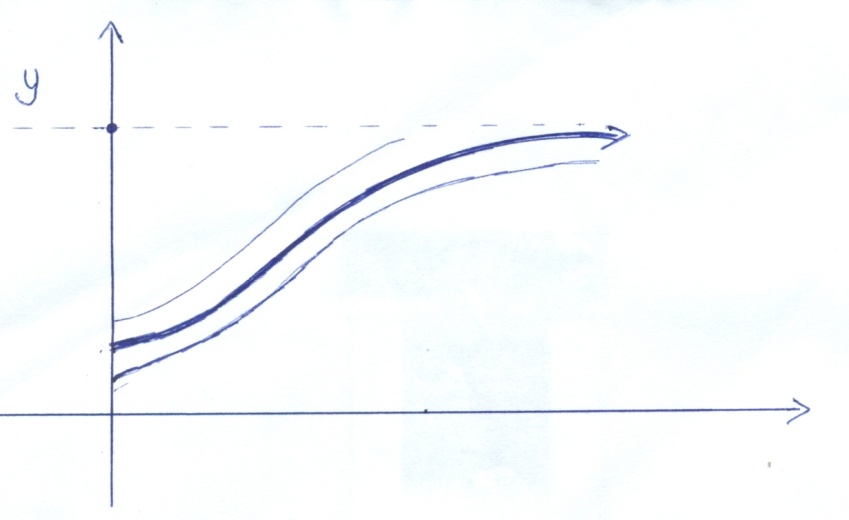 The exact solution can be obtained by a straightforward integration, as given below. It is more instructive to use a geometric method. In this approach, one considers the sign of the right hand side. In the region where y>0 and y<k, y(t) is increasing. y(t)=0 and y(t)=k are solutions of the ODE. By the uniquness theorem that will ve given below, solution curves cannot inersect, thus solutions starting in the region (0,k)  stay in this region approaching the y(t)=k line asymptotically.Solution:                        Let    k=1                  r=1Use partial fraction expansion to integrate,Assume  Example 1.12 Radioactive decay  Unstable atoms spontaneously decay into smaller atoms by emitting mass or radiation. This process is called radioactive decay. The equation describing the decay of a radioactive substance is as follows. According to the formula below, it can be seen that the concentration of a radioactive substance at time t is y.Radioactive decay:       r > 0.The period of time needed for half of the radioactive nuclei in a sample to decay is known as the half-life of a radioactive element. The half-life of the element is the  such that .	.Let the half-life of a radioactive element is  = 4350 years. If an element sample contains 12% of the original amount, find the age of the element sample was created. Solution:                 =>   years.Example 1.13 Newton’s law of cooling  The rate at which the temperature of a material changes at a time t is proportional to the difference between the temperature of this material and the environment temperature. This observation is called Newton's Law of Cooling. Let  be the temperature of the object at time  and  is the constant environment temperature.Newton’s law of cooling  :  If  is accepted, then 	   ,      is constant.		.The solution of  is . where  is temperature at .A container with water at 50 °C is placed in an environment at 10 °C. After 2 minutes the water temperature is 20 C, when will the water temperature be 15 C?Solution:                  Exact Equations and integrating factors:Recall that a linear first order differential equation is solved by multiplying with an “integrating factor”. The same method works for certain nonlinear equations, but there is no precise rule for deciding whether this method will work or not, and the is no straightforward algorithm for finding the integration factor. Nevertheless the method is useful and it is closely related to the important notion of “exact equations”.In this method, we follow the steps below: ➀ Decide whether a given equation is exact or not ➁ If it is exact, find the solution➂ If the equation is not exact, and you are given an integrating factor, multiply the equation with this integrating factor and solve ➃ If the integrating factor is not given we will tell you its form, say  or  etc. Then you should first find  then solve the differential equation.Definition  Consider the equation                                                                             (1)This can be written in the formOr equivalently , sometimes  in the formis called exact if      					          (2)                 WHY? Because if (2) holds, there is a function  such that Then, implicit differentiation of  gives ➀➁    How to integrate an exact equation:    orEvaluate the easiest integral. Then differentiate     given an equation for g(y)    given an equation for h(x)Solve these to determine     up  to a constant.➂    The equation is not exact, integrating factor is given ➃ The equation is not exact, integrating factor is not given:The existance and uniqueness  theoremThe solution of a first order ODE can be constructed by succession approximations. There are computer programs that construct the solution  numerically.It is important to know whether there is a solution curve stanting from the point . This is the existance problemIf there is a solution curve stating at , then we ask the question ‘’is it unique’’?Ex: . is a solutionIf        integrate both side to get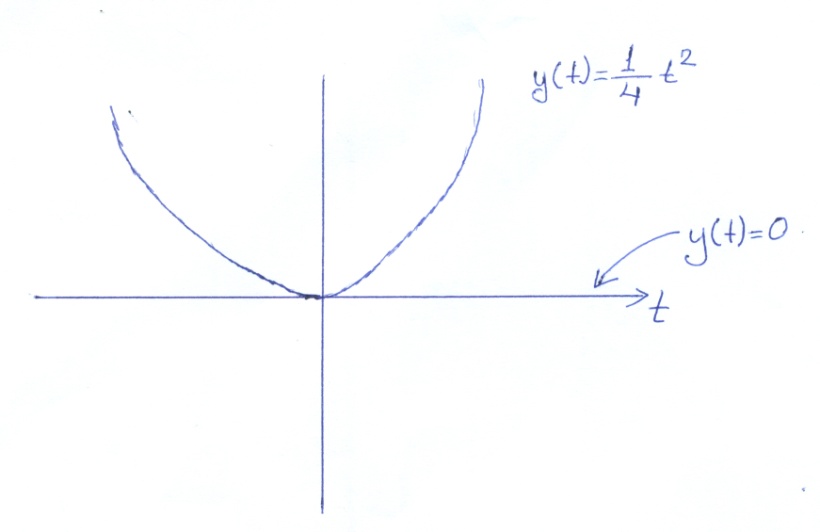 Here the solution starting at (0,0) is not unique. If you use a numerical method, you may end up with an unwanted solution. It is important to be sure about the existence and uniqueness.The existence and uniquenes teorem:Let   Assume that  and  aree continuous in a rectangle   then there is an inteval  in which the solution starting at  exists and it is unique.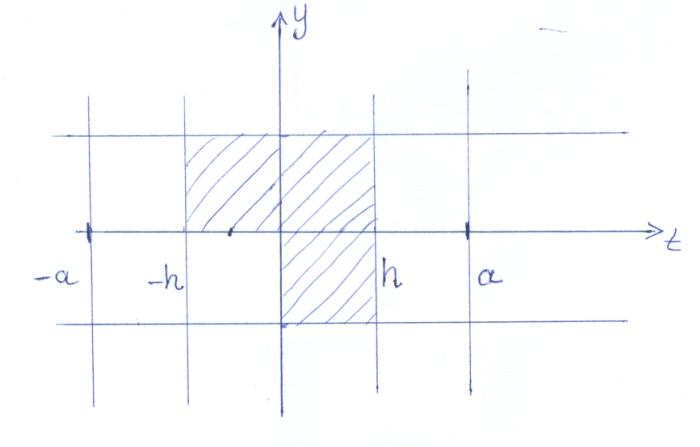 In the previous example   is not continuous at Hence the existence and uniqueness theorem cannot be applied.END OF PART 1 is a solution, because Let  find the first and second derivatives and substituteExample 1.2:       multiply by Initial conditions :   Example 1.3:We need to integrate  and . We use integration by parts,                                       (t+=t     ,     Example 1.4:     ,    Multiply the differential equation by use       form:If we are given an initial condition Remark: t should be non zero. The domain can be  Since the initial condition is given at ,  the domain is ,Example 1.5:    Solve the given initial value problem  ,          multiply by        use    =1Using the initial condition,   Example 1.6Example 1.7 Put     Example 1.7 Put     Example 1.7 Put     Example 1.8         Example 1.14         Is this equation exact? The equation is exactExample 1.15:      Is    exact? It is not exactExample 1.16:    Integrate M with respect to x:   Compare If we start by integrating N:Compane : ,  Solution is given implicitly by   Example 1.17:         Solution is given implicitly by 
Example 1.17:         Solution is given implicitly by 
Example 1.17:         Solution is given implicitly by 
Example 1.18: 	                                   (1) is not exact         is an integrating factor: Multiply (1) by                             (2)Check that it is exact :               it is exactIntegrate  (2)Example 1.19   We try an integrating factor of the form ,                                              (3)Equate them :    Divide by   